Meeting Notes: National IPM Coordinating Committee October 19-20, 2021 - Virtual MeetingChair: Jim Farrar Notetaker and Chair-elect: Daren MuellerContext: The National Integrated Pest Management (IPM) Coordinating Committee is a committee of the Extension Committee on Organization and Policy (ECOP) and the Experiment Station Committee on Organization and Policy (ESCOP) and shall function as a subcommittee of the ESCOP Science and Technology Committee. ESCOP is a committee of the Experiment Station Section of the Board on Agriculture Assembly of the Association of Public Land-grant Universities (APLU). For more information, and to view reports and presentations from annual meetings, please visit the NIPMCC Website and NIPMCC BaseCamp. IntroductionsRound robin introductions of the participants in the meeting. (See participant list in Appendix)2020 Meeting RecapDanesha Seth Carley provided a review of the 2020 NIPMCC meeting as a context for today’s meeting.2021 Meeting IntroductionJim Farrar started the meeting. Gave an update on one of the projects from last year, to complete three white papers related to IPM. These have been completed and are posted on the National IPM CC website.U.S. Agriculture is Vulnerable to Weeds, Diseases, Insects and Other Pest Threats (one page version)The Growing Threat of Pests Resistant to Pesticides and Other Management Tactics (one page version)Invasive Pests: A $120 Billion-A-Year Threat to America’s Farms and Lands (one page version)NIFA Updates (Vijay Nandul and Parag Chitnis)Transformative move to Kansas City; several staff did not make move, but many positions have been or are being filledHope to be fully staffed by January 2022; several with IPM expertise being hiredAFRI and SARE funds increased Some new programs are available (Agribusinesses, Future Farms) Looking for reviewers for panels to sign upVijay Nandula provided an update on NIFA grant programs relevant to IPM (see attached PowerPoint)ARFI Tactical Sciences Update (Marty Draper)Funded by AFRI in 2019Integration of applied science programs to protect plant and animal agriculture from pests, contaminants, and disasters; looking at ways to improve relations across groupsSeveral interviews, podcasts, and analyses are completedSeeing good networking between groups involved in detection, regulation, new technologies but lots of areas for improvementBuilding relationships with organizations such as EDEN is a gapFarming and Food Narrative Project Update (Michael Rozyne)Collaboration of IPM Voice, RedTomato, and Frameworks InstituteAddressing communication challenge through social science of mental framesSeveral of his points ended up influencing the discussions during the Public IPM Enterprise Strategic Plan (see below)IR-4 Update (Jerry Baron)Moved to NCSU; officially started October 1, 2021; new hires, people are getting settled inFunding is limited for new projectsPesticide Applicators in Time of COVID (Tom Smith and Wayne Buhler)Had a PACT meeting in Denver – IPM and PESPLooking for ways to collaborate, building relationship through collaborationsPublic IPM Enterprise Strategic Plan Concept (Jim Farrar)Had breakout groups discuss these four questions. These discussions were summarized and will help the Strategic Plan Writing Committee [if anyone wants to be on the Strategic Plan Writing Committee, please let Jim or Daren know]What are the unifying features or attributes of the members of the Public IPM Enterprise?What is the vision (ideal state) of the Public IPM Enterprise?What is the mission (what the group is doing and why) of the Public IPM Enterprise?What do we hope the Public IPM Enterprise achieves in the next five years?Regional IPM Center and IPM Program Updates Northeast IPM Center and NEERA 1604 – Deb GranthamDiscussion about next generation of IPM folksSouthern IPM Center and SERA 3 – Joe LaForestLots of new people (Roger Magarey, Tegan Walker, Lauren Quevillon)Looking forward to next CPPM RFA, new plans for Southern CenterFull report can be found hereNorth Central IPM Center and NCERA 222– Daren MuellerIPM Programs proved to be flexible and creative this past year; increased collaborationE.g., Virtual Crop Scout SchoolIPM Programs moved to other media (e.g., videos, podcasts)Workgroups and critical issues still a priority for center; discussion around public health IPMHave had a lot of success with impact assessment with outside company (Context)Western IPM Center and WERA 1017 – Matt BaurMet Sept 22-23 in Park City, UT with a field tour and meetingWestern states have increased collaborations in IPMWestern Center officially takes-on the National IPM Communicator role by allotting a portion of Steve’s time and salary to the effortThe upcoming pest alert for coffee leaf rust in HawaiiCenter organized workshops/symposia (e.g., “Weeds and Wildfires in the West” at the Western Society of Weed Science meeting in March; “IPM Programs and Centers” at the IPM Symposium in February)Jim Farrar concluded his term and handed chairship to Daren MuellerCommittee BusinessAlejandro Calixto, Cornell IPM Coordinator, elected chair-electDiscussed having meeting in DC and Kansas City every other year. Next year will be in Kansas City, depending on availability in the new building (will check with Vijay after January 2022) ESCOP Wrap-up – Bret HessBudget – Hatch and Smith Level to be the sameDraft of ESCOP PrioritiesSupport increased appropriations for USDA-NIFA to enhance capacity funding for research, Extension and education and fully-fund the AFRI competitive grants program.Develop new funding opportunities to address Critical Infrastructure for Colleges of Agriculture at Land-grant Universities.Adopt and implement a strategic plan for communications and marketing, including transitioning the National Impact Database Committee to a subcommittee of APLU’s CMC.Strengthen strategic partnerships with traditional and nontraditional entities.Implement national and regional research among universities/institutions to help control the COVID-19 pandemic, support economic development, tackle climate change, and advance racial equity, as well as retain America’s position as the world leader in agricultural research.ECOP Wrap-up – Robin ShepardMarty Draper’s presentation on network analysis is a great reminder of the importance of two-way communications between the groups that are on IPM (many of those groups are included in this National IPM Coordinating Committee). The reminder is that it’s not just about sharing what a group does, there’s a listening and response that needs to happen among groups. Marty’s analysis show us lots of opportunity to improve true sharing.When communicating with your Extension Directors remember:general context of issue you are working on and why;what capacity does Extension have to address this;what need is Extension best positioned to address; and how are partnerships and collaborations leveraging Extension capacity.Extension Directors are thinking a lot about post-COVID workforce development issues, and also DEI. Those issues continue to dominate administrative attention.  For IPM this we should be thinking about how these issues have brought about fundamental changes that are long-lasting or even permanent; in how we perform our jobs. This includes approaches and how we have increased the audiences reached through technology.Key national priorities from ECOP – which you may want to consider and discuss about where IPM fits:production agriculture; climate mitigation, and adaption; economic and workforce development; 4-H positive youth development; urban programs; health; and community nutrition educationAlso, there are a lot of budget discussions occurring right now, and not surprising its challenging to follow it all. Key things to watch: (1) the reconciliation package, and (2) funding for a  national infrastructure plan. These are really septate issues. There is a also a process for Land Grant Universities to identify key issues pertaining to Farm Bill reauthorization. Regarding all this happening, the IPM Strategic Plan may provide an opportunity for a follow up conversation with ECOP Liaison John Lawrence and ESCOP Liaison Marty Draper.APPENDIX 1. Participants (at least at the beginning of day 1)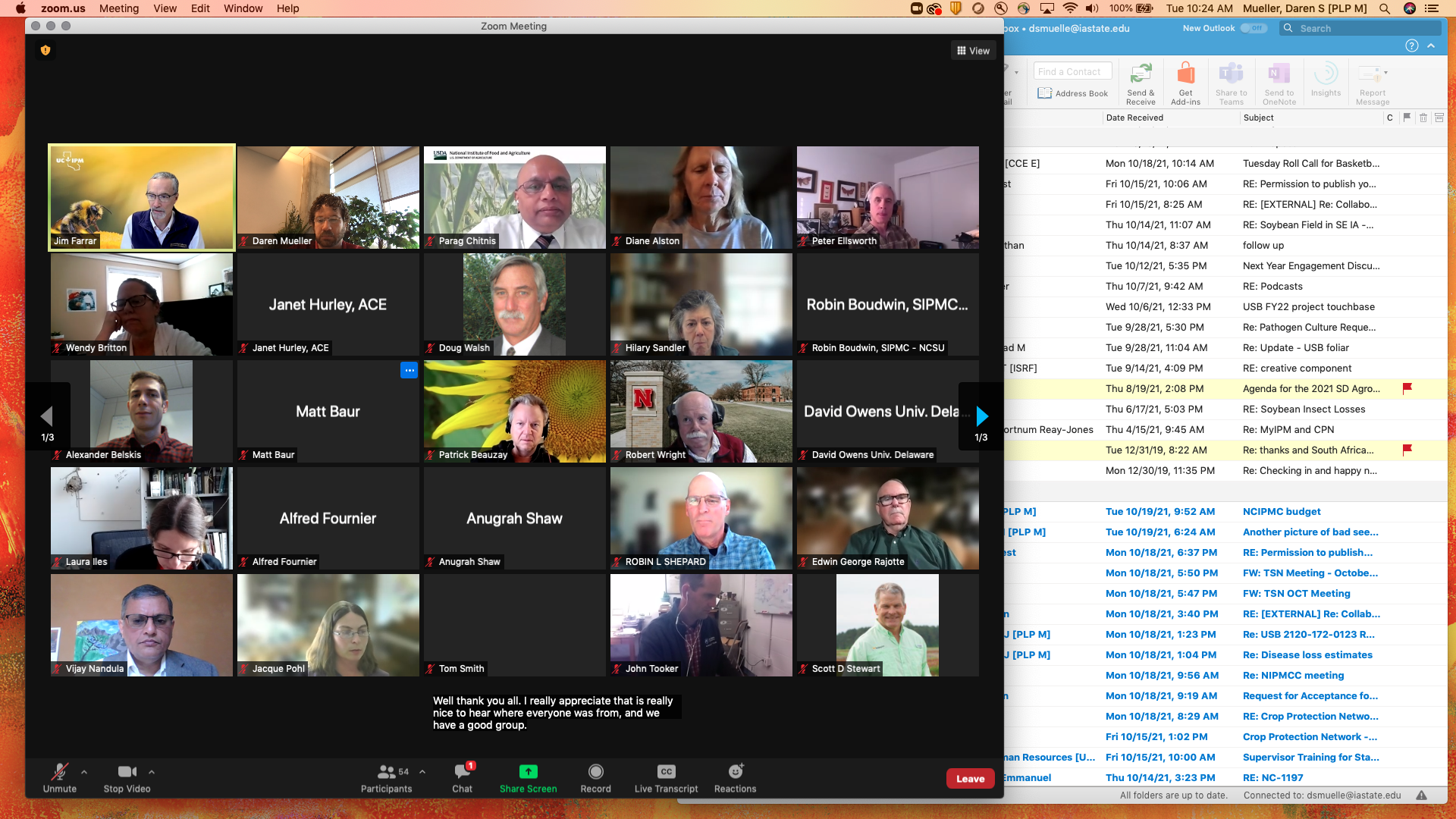 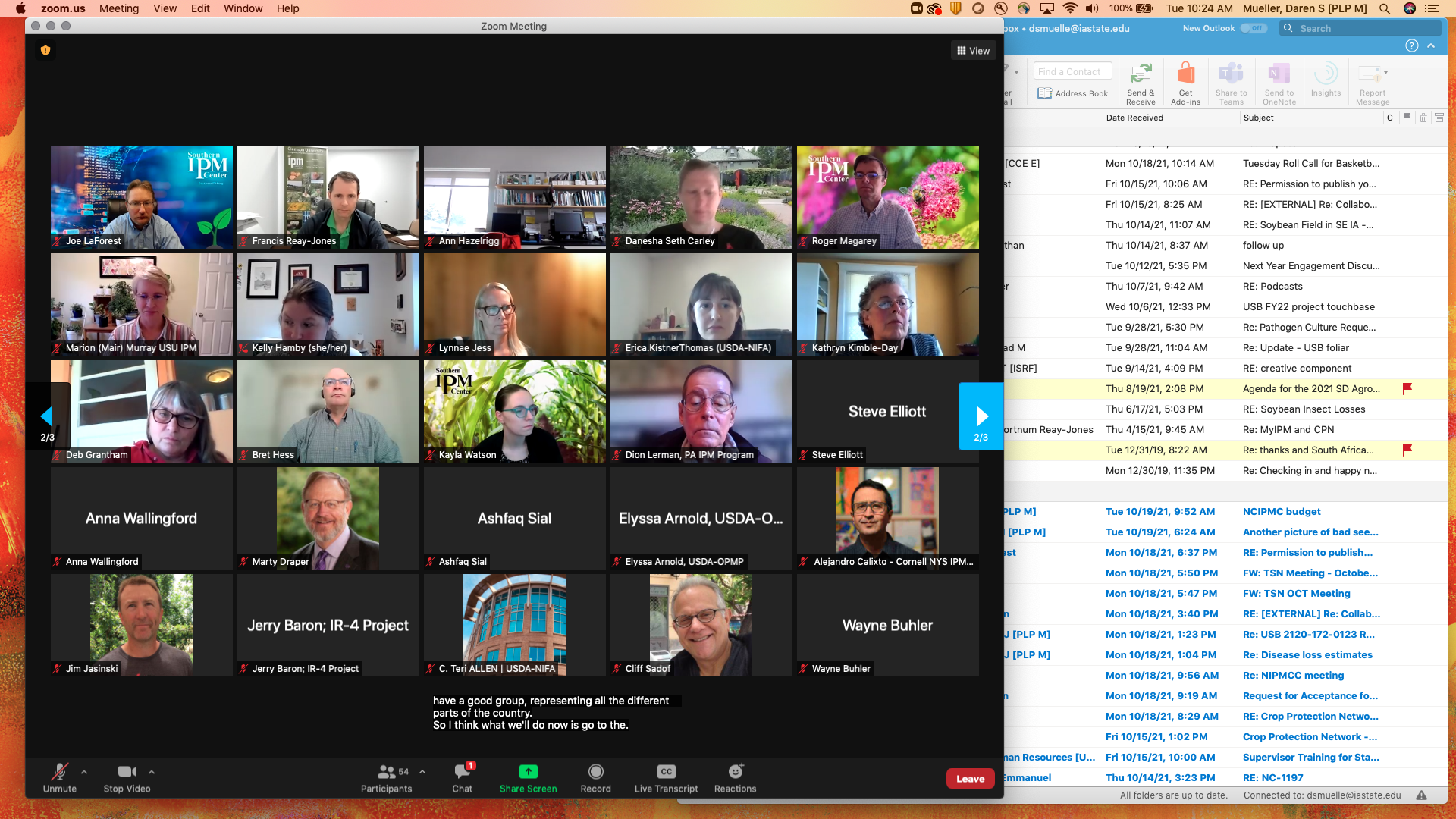 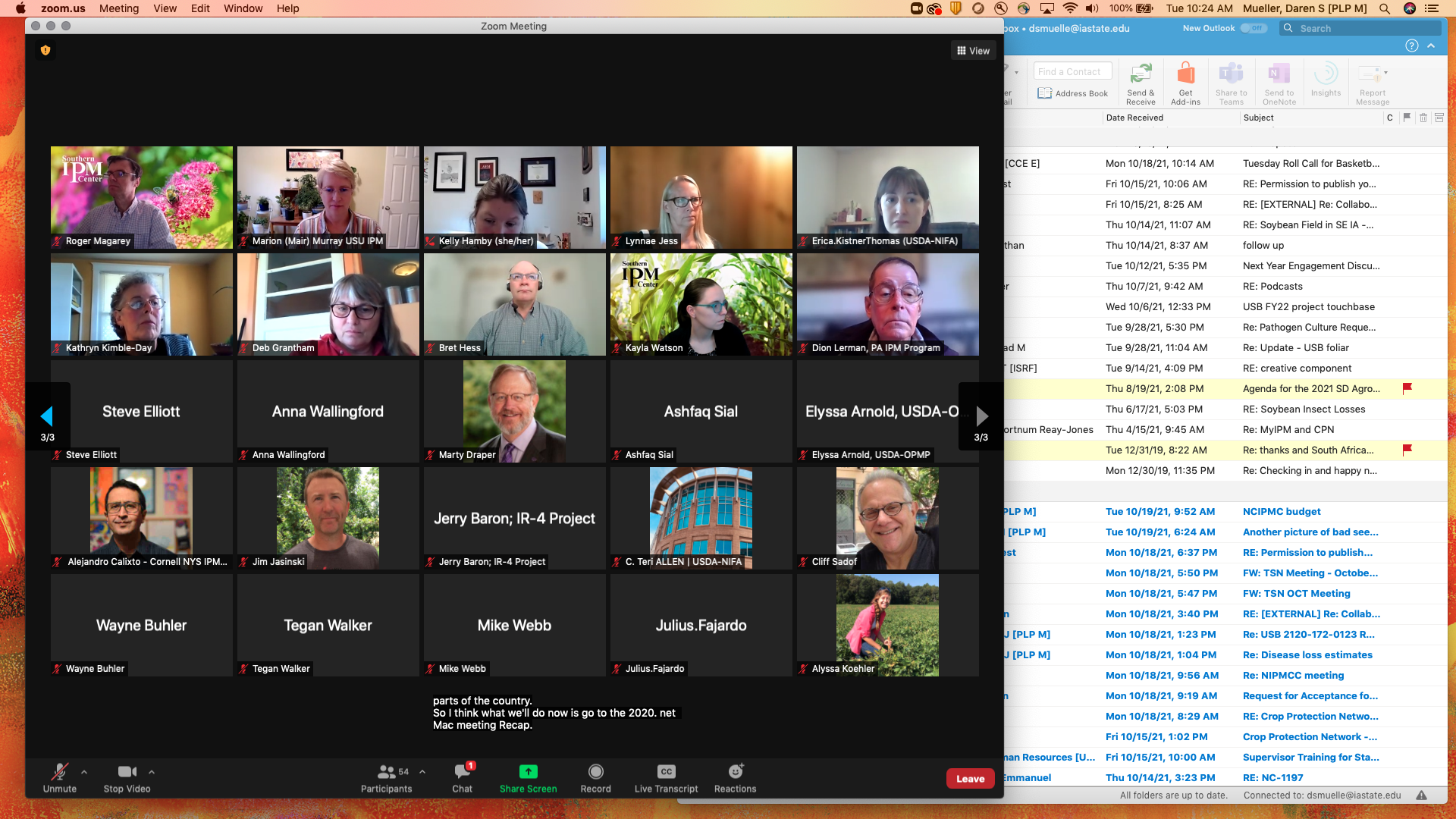 